  Steps Costume Order FormStudent Name: ____________________________________Amount Due: $100.00This form and payment must be returned by October 8th/15th! I will select a size for the student based on the measurements provided. Please measure your child! If you have any questions ask or call Jenny Kucera @ 402-394-1344. Thanks a bunch! Please write in measurements below (in inches): BUST: ____________WAIST: __________HIPS: ____________GIRTH: __________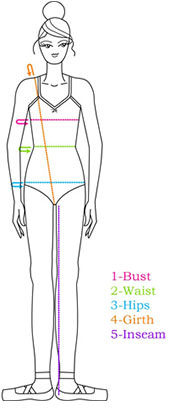 